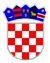 	REPUBLIKA HRVATSKAVUKOVARSKO-SRIJEMSKA ŽUPANIJAOPĆINA NEGOSLAVCIOpćinsko vijećeKLASA: 400-08/21-01/01
URBROJ: 2196-19-02-22-18Negoslavci, 24.11.2022. godine	Na temelju članka 67., stavka 1. Zakona o komunalnom gospodarstvu („Narodne novine“ broj 68/18, 110/18 i 32/20) i članka 19., stavka 1., točke 2. Statuta Općine Negoslavci („Službeni glasnik Općine Negoslavci“ broj 1/21), Općinsko vijeće Općine Negoslavci na svojoj redovnoj sjednici održanoj dana 24.11.2022. godine donosiIzmjene i dopune Programa građenja komunalne infrastruktureOpćine Negoslavci za 2022. godinuČlanak 1.	U Programu građenja komunalne infrastrukture Općine Negoslavci za 2022. godinu („Službeni glasnik Općine Negoslavci“ broj 07/21 i 3/22), članak 3. mijenja se i glasi: „U 2022. godini planira se gradnja sljedećih objekata komunalne infrastrukture na području Općine Negoslavci kako slijedi (po fiksnom tečaju 1,00 EU = 7,53450 KN):građevine komunalne infrastrukture koje će se graditi radi uređenja neuređenih dijelova građevinskog područja					                          0,00 KN/0,00 EUgrađevine komunalne infrastrukture koje će se graditi u uređenim dijelovima građevinskog područja		- izgradnja nerazvrstane ceste „Progon put Gatina“ k.č. 2014., k.o. Negoslavci                 			                                                                 400.000,00 KN/53.089,12 EUgrađevine komunalne infrastrukture koje će se graditi izvan građevinskog područja										              0,00 KN/0,00 EUpostojeće građevine komunalne infrastrukture koje će se rekonstruisati-0,00 KN/0,00 EUgrađevine komunalne infrastrukture koje će se uklanjati.                        0,00 KN/0,00 EUUKUPNO: 								     400.000,00 KN/53.089,12 EUČlanak 2.Članak 4. Programa građenja komunalne infrastrukture Općine Negoslavci za 2022. godinu se mijenja i glasi:„Financijska sredstva za gradnju komunalne infrastrukture iz prethodnog članka u ukupnom iznosu od 250.000,00 kn osigurat će se iz slijedećih izvora.„Članak 3.Ostale odredbe Programa se ne mijenjaju niti se dopunjavaju. 
Članak 4.Izmjene i dopune Programa građenja komunalne infrastrukture Općine Negoslavci za 2022. godinu stupaju na snagu osmog dana od dana objave u Službenom glasniku Općine Negoslavci. PREDSJEDNIK OPĆINSKOG VIJEĆAMiodrag MišanovićNAZIVPOTREBNA SREDSTVAIZVORI FINANCIRANJA I IZNOSIIzgradnja nerazvrstane ceste „Progon put Gatina“ k.č. 2014., k.o. Negoslavci 400.000,00 KN/53.089,12 EU Ministarstvo regionalnog razvoja i fondova EU - PORLZ 290.000,00 KN/38.489,61 EU, Proračun 110.000,00 KN/14.599,51 EUUKUPNO400.000,00 KN/53.089,12 EU